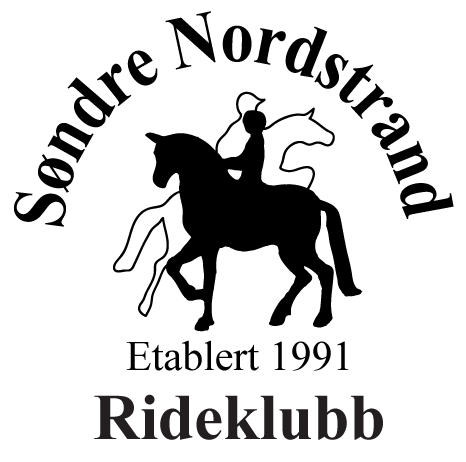 Statutter for klubbmesterskap i dressur 2019GenereltKlubbmesterskapet er åpent for alle medlemmer av SNORD og avholdes på alle klubbens dressurstevner. Alle som skal starte klubbmesterskapet må starte minimum 5 av stevnene, og dersom en ekvipasje har to starter på en dag vil den beste prosenten etter utregning med tabellen under gjelde. Om man starter på flere enn 5 stevner vil de 5 beste resultatene gjelde for klubbmesterskapet. Gyldig betalt medlemsavgift skal fremvises. Første tellende stevne er 30.3 og 31.3. Om man ønsker å delta må man betale avgiften på dette stevnet. Om man ønsker å bli med underveis i året må man si ifra på det første stevnet man rir på. Alle som er med i klubbmesterskapet må ri i finalen for å kunne vinne. Finalen går 17.11.19.KvalifiseringDet er ingen kvalifisering til mesterskapet, men viser til KR I § 122.2 hvor nedre aldersgrense er 11 år for å delta i klubbmesterskap.Bedømming Alle ekvipasjene rir mot hverandre i den klassen man selv velger å starte. Prosenten blir så ganget etter tabellen under. LC = % x 1,05LB = % x 1,11LA = % x 1,13MC = % x 1,14MB = % x 1,15Alle utover 10. Plass vil få tildelt 1 poeng.Premiering Det deles ut gull-, sølv- og bronsemedaljer i alle klubbmesterskapsklasser som har 3 eller flere startende.StartavgiftDeltagelse i klubbmesterskapet koster kr 100,- ekstra i tillegg til startavgift, og betales på det første stevnet ekvipasjen starter på uavhengig av antall starter.AnnetEn rytter kan kun delta med en hest/ponni i klubbmesterskapet. Plass10Plass9Plass8Plass7Plass6Plass5Plass4Plass3Plass2Plass 1